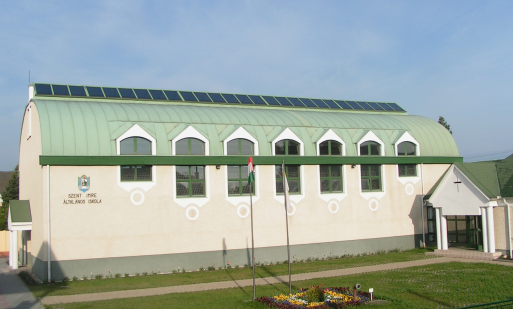 FELHÍVÁS BEÍRATÁSRAA jánosházi Szent Imre Általános Iskola értesíti a Tisztelt Szülőket, hogy a 2017/2018. tanévre az első osztályosok beíratását az alábbi időpontban tartja:2017. április 20. (csütörtök)9.00 – 18.00 óráigHelye:	PLÉBÁNIA HIVATAL (Jánosháza, József A. u. 34.)Kérjük a Kedves Szülőket, hogy a beíratásra hozzák magukkal:a gyermekük iskolai érettségét igazoló szakvéleményt (óvoda adja);a gyermek nevére kiállított személyi azonosítót és lakcímet igazoló hatósági igazolványt (az Okmányirodában kell igényelni);diákigazolvány igényléséhez NEK-azonosító számot (az Okmány-irodában kell igényelni);a gyermek születési anyakönyvi kivonatát;a gyermek TAJ-kártyáját;igazolások, határozatok (sajátos nevelési igény, tartós betegség, gyermekvédelmi támogatásra jogosultság);a háziorvos vagy házi gyermekorvos igazolását arról, hogy a gyermek kötelező oltásait megkapta, közösségbe mehet.Jánosháza, 2017. 03. 22.Tisztelettel:    plébános					Molnár Terézia          püspöki referens						       igazgató